STUDENT/PARTICIPANT HEALTH AND SAFETY STATEMENT
Discipline of Archaeology
School of Geography, Archaeology and Irish Studies, University of Galway.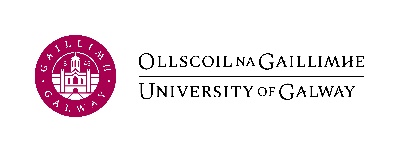 HEALTH & SAFETY ADVISORYALL STUDENTS/PARTICIPANTS ARE:OBLIGED TO INFORM THE COURSE SUPERVISOR, FIELD EXCURSION LEADER OR PRINCIPAL INVESTIGATOR (IN STRICT CONFIDENCE) OF ANY PHYSICAL DISABILITY OF MEDICAL CONDITION THAT COULD COMPROMISE THEIR HEALTH AND SAFETY WHILE UNDERTAKING FIELDWORK OR ATTENDING FIELD CLASSES/SCHOOLS.EXPECTED ACT RESPONSIBLY, PRIORITISE HEALTH AND SAFETY CONCERNS AT ALL TIMES, AND ACT IN ACCORDANCE WITH HEALTH AND SAFETY INFORMATION DETAILED ON THE UNIVERSITY/SCHOOL/DISCIPLINE WEBSITES AND HANDBOOKS.ADVISED TO ACT IN ACCORDANCE WITH GOVENRMENT GUIDELINES AND NUI GALWAY HEALTH & SAFETY OFFICE ADVICE IN RELATION TO COVID-19. ADVISED NOT TO WORK ALONE IN ISOLATED RURAL AREAS AND TO CARRY A MOBILE PHONE IN CASE OF EMERGENCY.ADVISED TO OBTAIN THE LANDOWNERS PERMISSION TO ENTER LAND OR VISIT A SITE AND INFORM THE RESIDENTS IN THEIR STUDY AREA OF THE NATURE OF YOUR WORK. ADVISED TO INFORM A RESPONSIBLE PERSON OF THEIR WHEREABOUTS WHILE ENGAGED IN FIELD ACTIVITY AND PROVIDE HIM/HER WITH A CONTACT MOBILE PHONE NUMBER, A LOCATION MAP AND AN EXPECTED TIME OF RETURN (REPORT BACK TO THIS PERSON ON SAFE RETURN).EXPECTED TO SHOW RESPECT FOR RESIDENTS, LANDOWNERS, THEIR PROPERTY AND THE LOCAL ENVIRONMENT. ADVISED NOT TO INSPECT ANY SITE, OR CROSS ANY TERRAIN, THAT MAY PLACE THEM IN PHYSICAL DANGER. ADVISED TO BE VIGILANT AND AVOID POTENTIAL HAZARDS (E.G. TRAFFIC AND MACHINERY, POTENTIALLY DANGEROUS FARM ANIMALS, ELECTRIC FENCES, CLIMBING WALLS OR FIELD BOUNDARIES, AND CROSSING STREAMS WHERE ACCESS IS NOT PROVIDED). ASKED TO LEAVE THINGS AS THEY FIND THEM (E.G. LEAVE AN OPEN GATE OPEN OR A CLOSED GATE SHUT, TAKE CARE TO AVOID DAMAGE TO CROPS, TREAT PRIVATE PROPERTY WITH RESPECT AND DISPOSE OF LITTER RESPONSIBLY).Health Statement Do you knowingly suffer from any physical disability or medical condition that might compromise your Health & Safety or that of others while attending field-classes or undertaking field research as part of your studies at NUI Galway?   Yes / NoIf you do, but would prefer to talk in strictest confidence with a member of staff rather than (or in addition to) responding to the questions below please tick or ‘X’ the box here.    Do you suffer from any of the following?	•	A disability or injury that may affect mobility, hearing or eyesight		•	Diabetes     									•	Epilepsy   									  •	Asthma     										•	Allergies     									•	Suppressed immune system    						•	Cardiovascular conditions requiring Warfarin   				•	Recovering from a viral or bacterial infection   				  •	Another condition that may impact on fieldwork   				 	(Please state nature of condition here)  	 Please complete your contact details and that of your next of kin below:Name:							Student No.:		Email: 							Phone No:Address while attending NUI Galway:			Next of kin name and address:		Email:							Phone No:				Home University (if relevant):									I have read and understood the Health and Safety StatementSigned:  						Date: On completion, please save this form with the filename formula consisting of your Surname, Student number, Current degree year (e.g. 1BA, 2BA or 3BA) followed by ‘H&S Statement’ (e.g. Murphy 012345 2BA H&S Statement.doc) and submit it to
 Joe Fenwick, H&S Coordinator joe.fenwick@universityofgalway.ie.